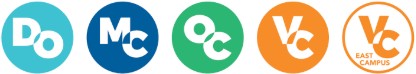 Book	VCCCD Administrative Procedure ManualSection	Chapter 4 Academic AffairsTitle	AP 4010 Academic CalendarCode	AP 4010Status	ActiveLegal	Title 5, Section 58142Title 5, Section 55700 et. seq.Education Code 79020Adopted	June 23, 2009Last Reviewed	October 11, 2011The Chancellor or his/her designee shall meet with the Ventura County Federation of College Teachers AFT Local 1828 each year to establish the instructional calendar for subsequent year(s).Elements of the academic calendar include, but are not limited to the following:An academic year is defined as 175 days of instruction and evaluationPrimary terms of the academic year are fall and spring semester, each consisting of at least 17.5 weeksFall semester is the first semester of the academic yearVCCCD subscribes to the flexible calendar optionLegally mandated holidays acknowledged by the Academic Calendar include:New Year’s Day (January 1)Dr. Martin Luther King, Jr. Day (Third Monday in January)Lincoln Day (February 12 or see Note below)Washington Day (Third Monday in February)Memorial Day (Last Monday in May)Independence Day (July 4)Labor Day (First Monday in September)Veterans Day (Fourth Thursday in November)Thanksgiving Day (Fourth Thursday in November)Christmas Day (December 25)Terms and conditions of the summer sessions are established at the sole discretion of VCCCD management.Note: Please refer to Education Code 79020 for laws regulating the scheduling of Lincoln Day, Veterans Day, and holidays that fall on weekends.See Board Policy BP 4010